ПОСТАНОВЛЕНИЕ АДМИНИСТРАЦИИ ГОРОДА КОВРОВА ВЛАДИМИРСКОЙ ОБЛАСТИ № 1655 ОТ 12.07.2019 г. О наименовании улицы На основании пункта 7 раздела II Правил присвоения, изменения и аннулирования адресов, утвержденных Постановлением Правительства Российской Федерации от 19.11.2014 № 1221, письма директора МКУ г.Коврова «УКиМП» от 01.04.2019 №157, в соответствии с Постановлением администрации города Коврова от 13.02.2015 № 333 «О внесении изменений в Постановление главы МО г.Ковров от 04.02.2010 № 178 «Об утверждении Положения присвоения, изменения и аннулирования адресов», руководствуясь Уставом муниципального образования город Ковров Владимирской области, постановляю  1. Утвердить наименование элемента улично-дорожной сети в районе вновь сформированных земельных участков для индивидуальной жилой застройки, расположенных в районе пересечения улиц Толстого и Чайковского, согласно приложению: Российская Федерация, Владимирская область, МО городской округ г. Ковров, г. Ковров, Сергея Голицына улица. 2. Контроль за исполнением данного постановления оставляю за собой.  3. Настоящее постановление вступает в силу со дня его подписания и подлежит официальному опубликованию. Глава города А.В. ЗотовПриложение к постановлению администрации г.Ковроваот «15»июня 2019 № 1655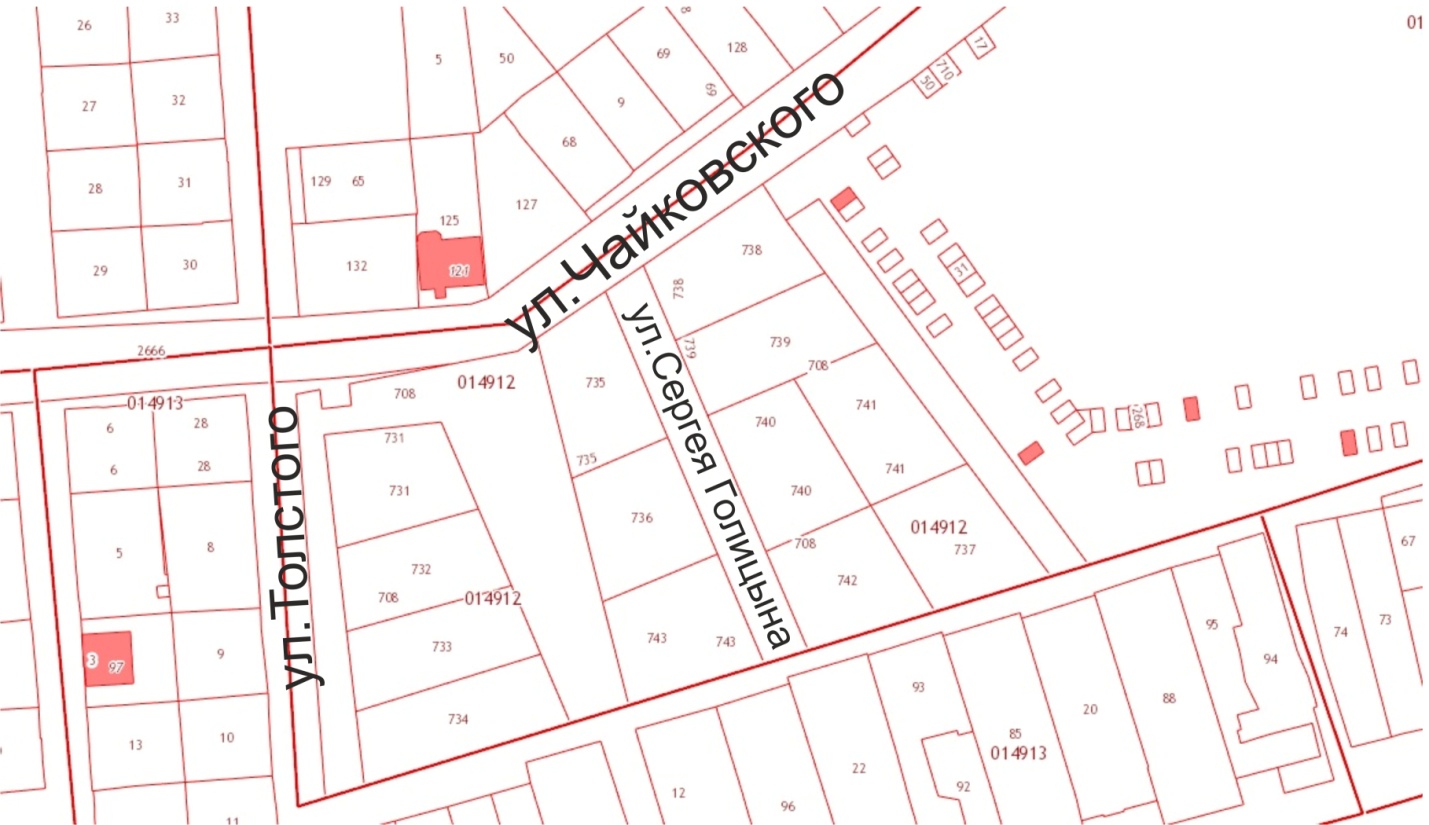 